    На 25.01.2018г. по проект " Твоят час " се проведе състезание по математика за напреднали ученици, участници в клуба " Математиката-лесна и чудесна" . След много оспорвана и трудна битка със задачи по аритметика, геометрия и логика, между 3 отбора от 4 клас и 2 отбора от 3клас победителите са от тима на " Талес "- Весела и Стелиян от 4 в  и Елияна и Карина от 4 а клас. Надпреварата бе журирана компетентно от Енислав, Драгомила и Даниела от 8 в клас.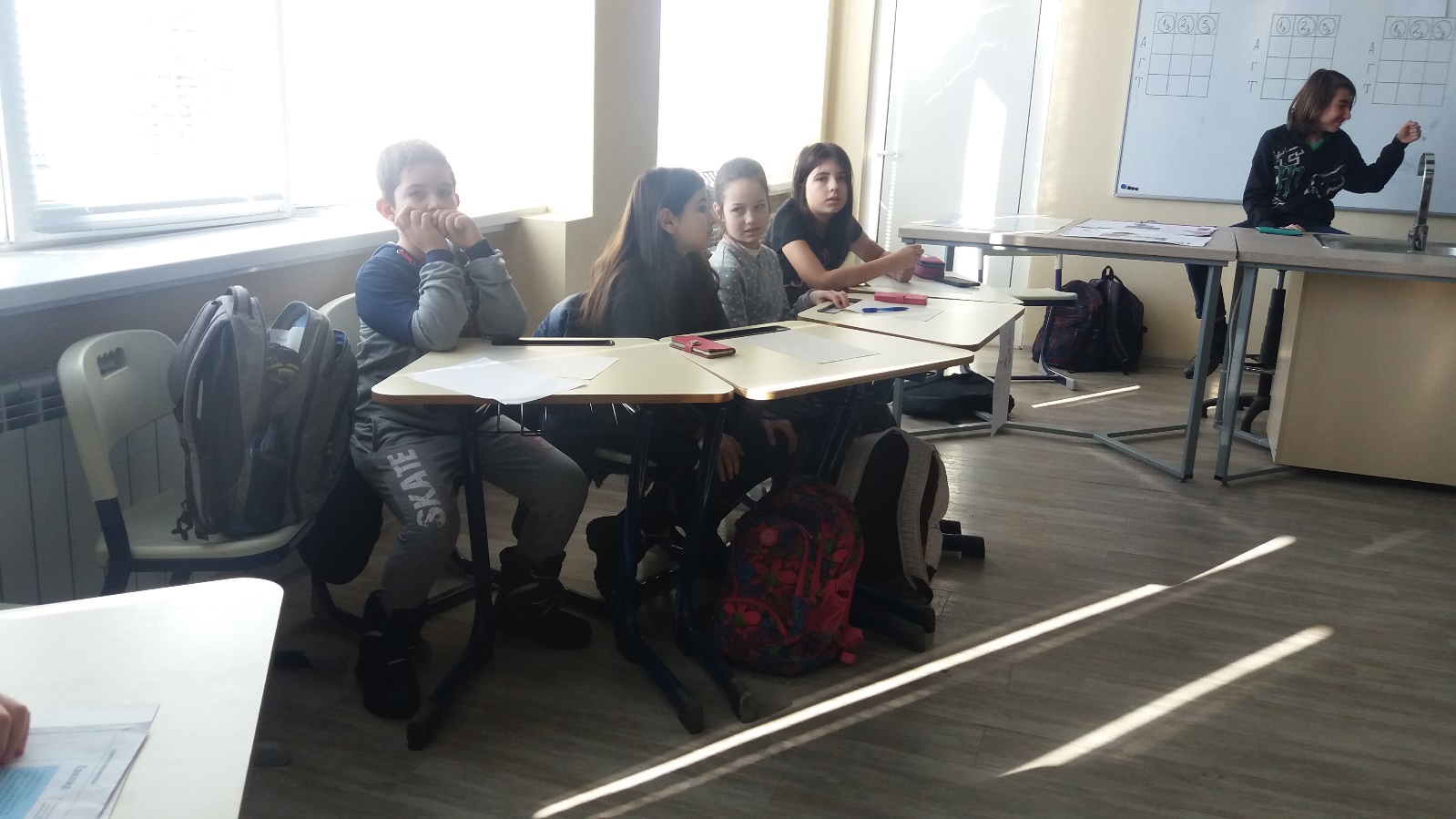 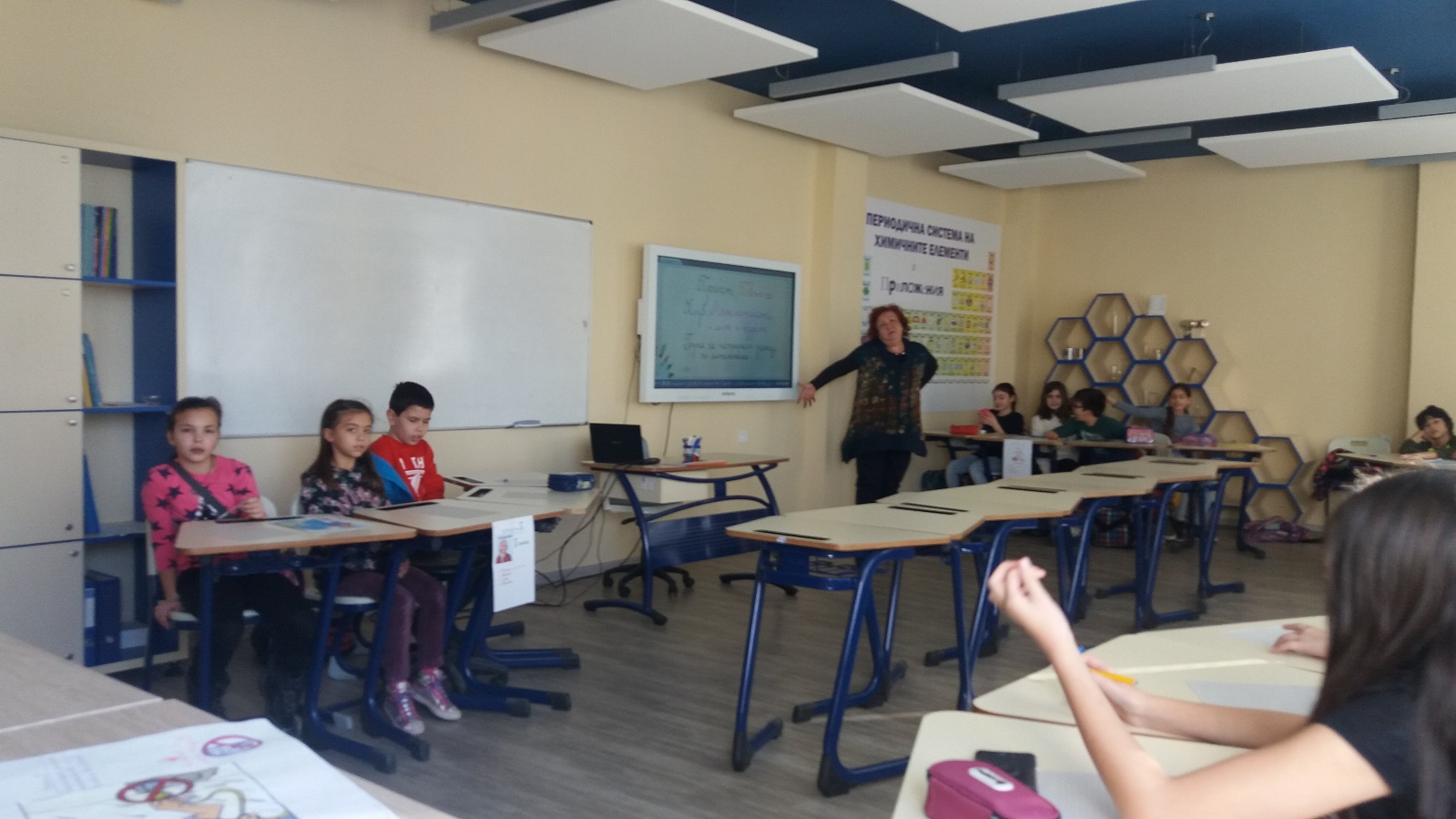 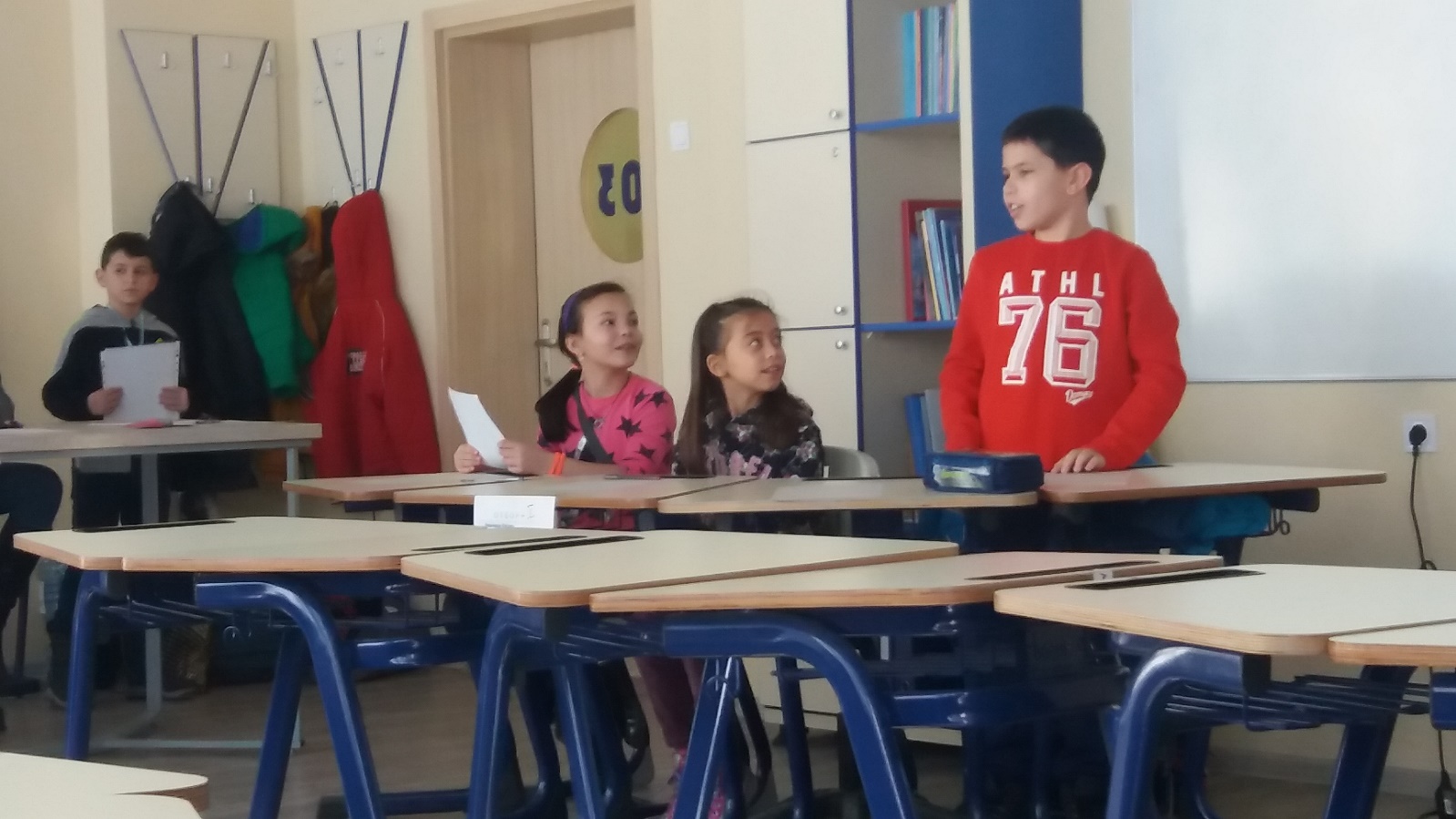 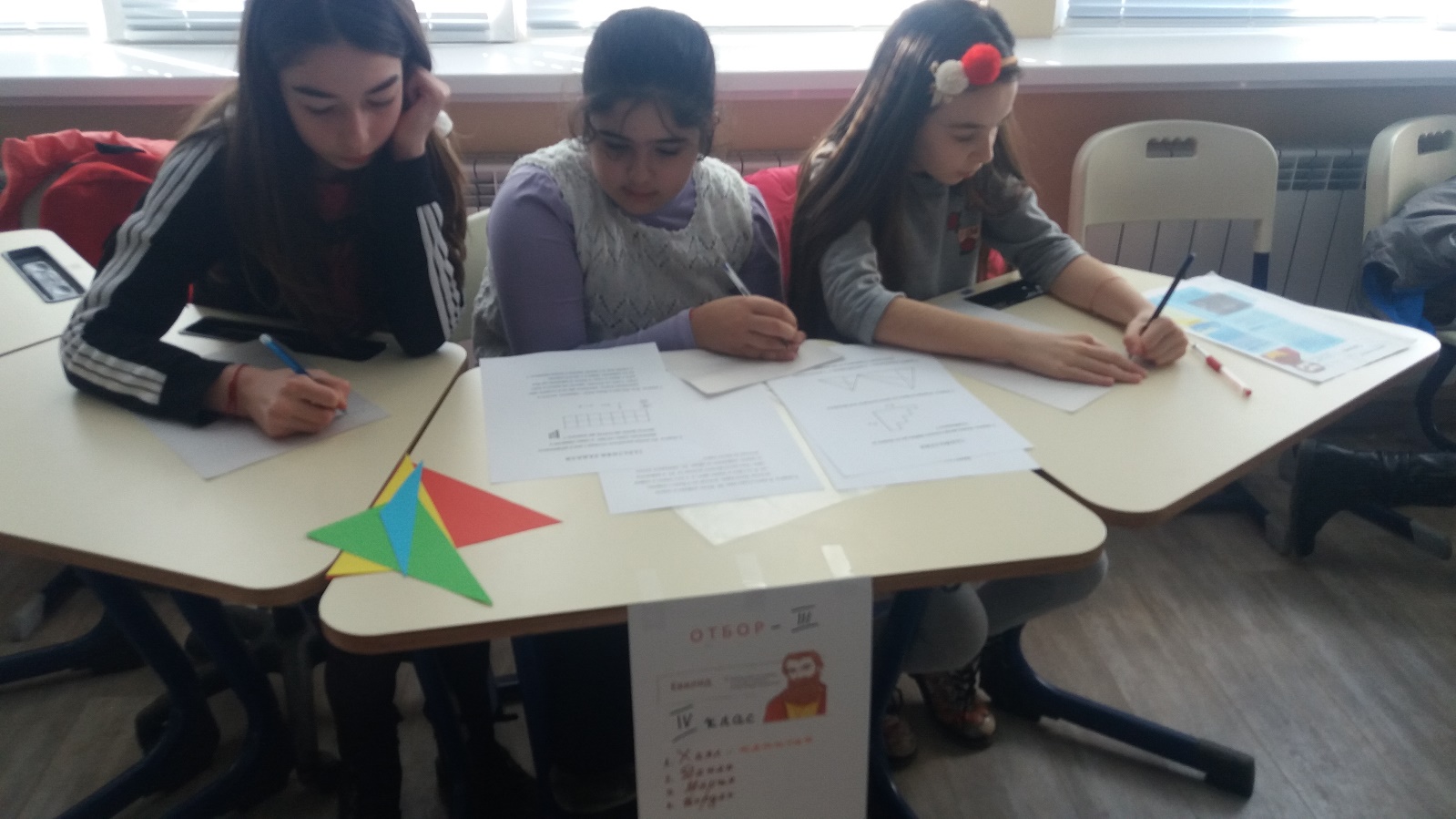 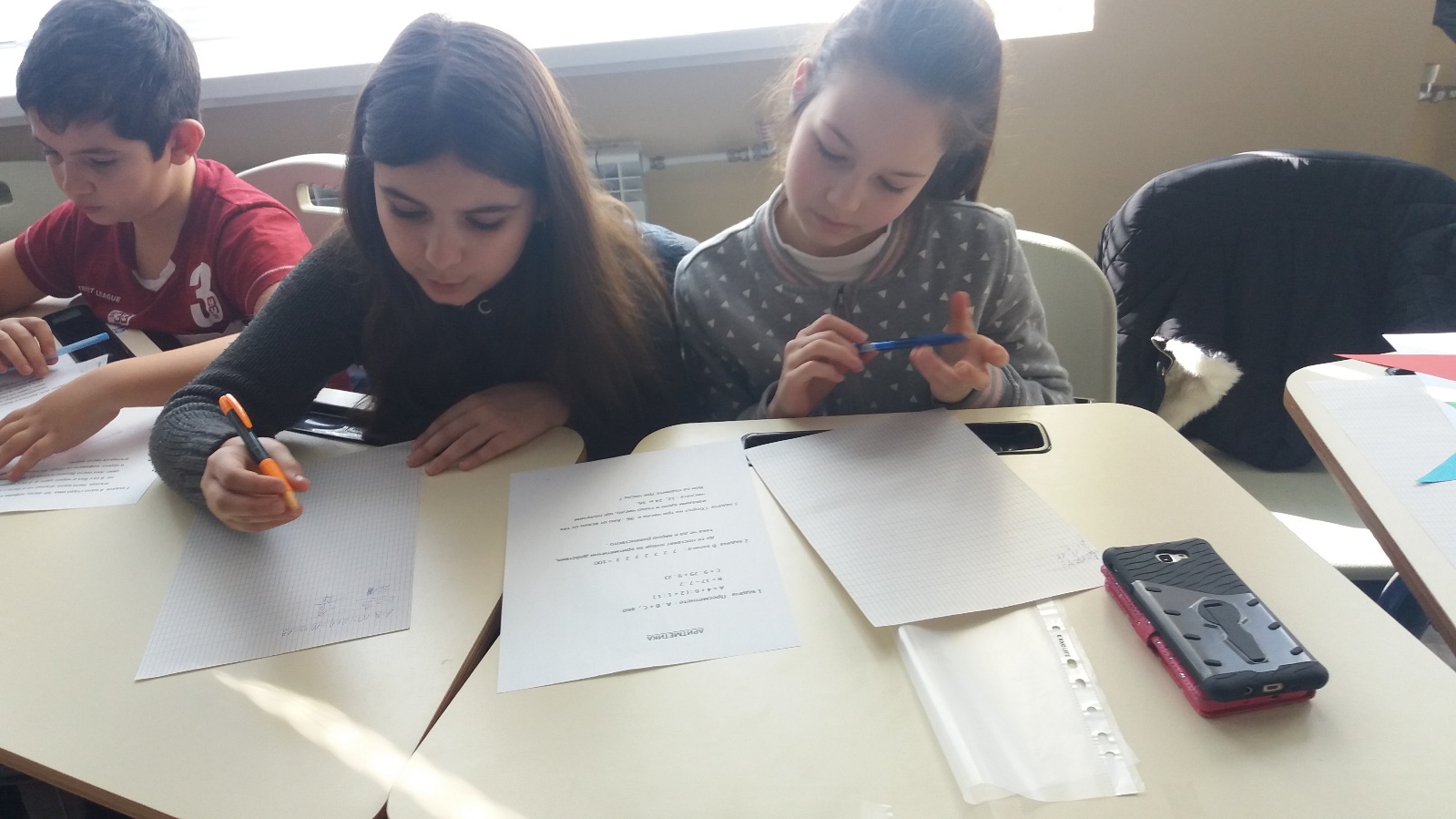 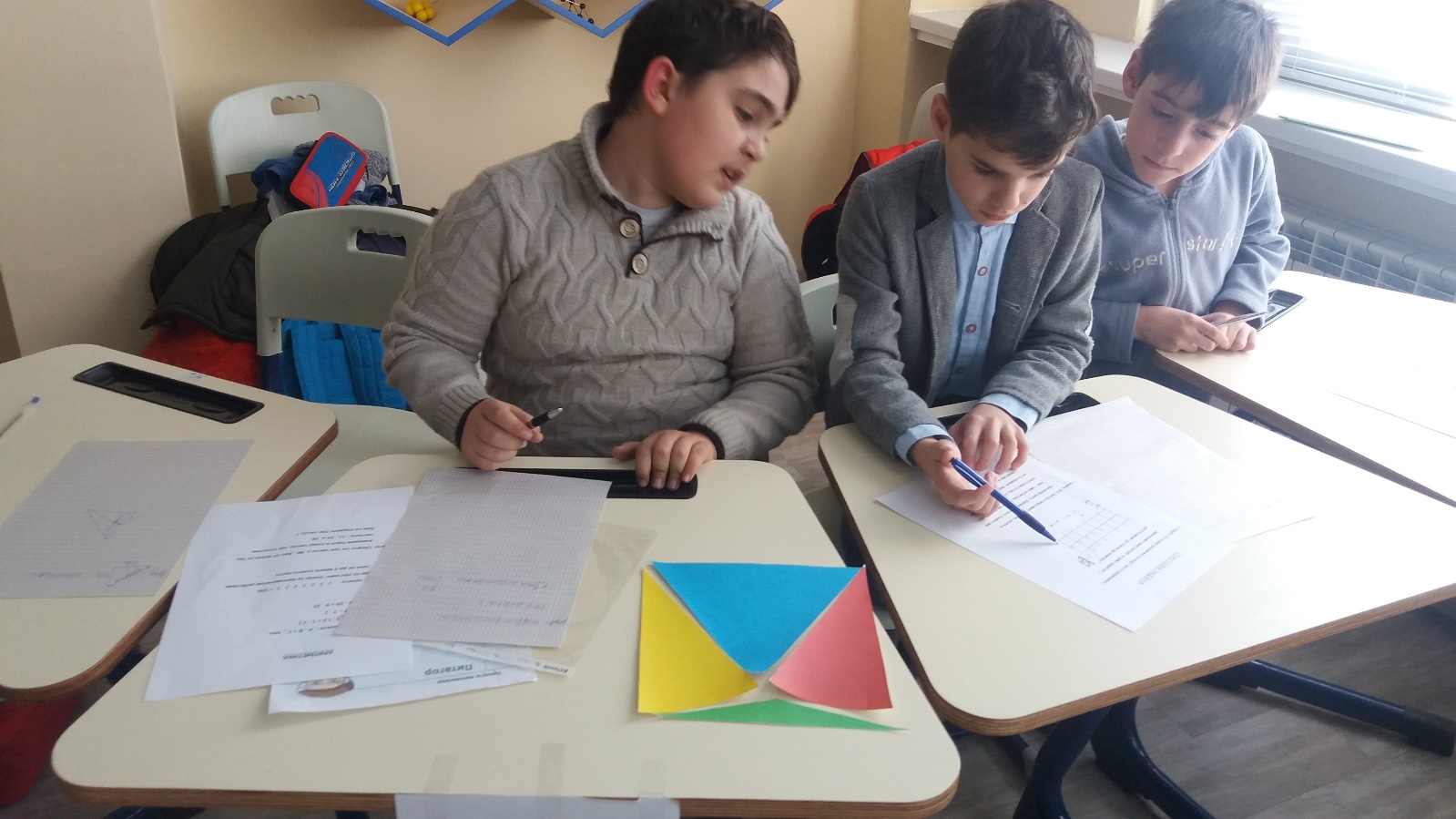 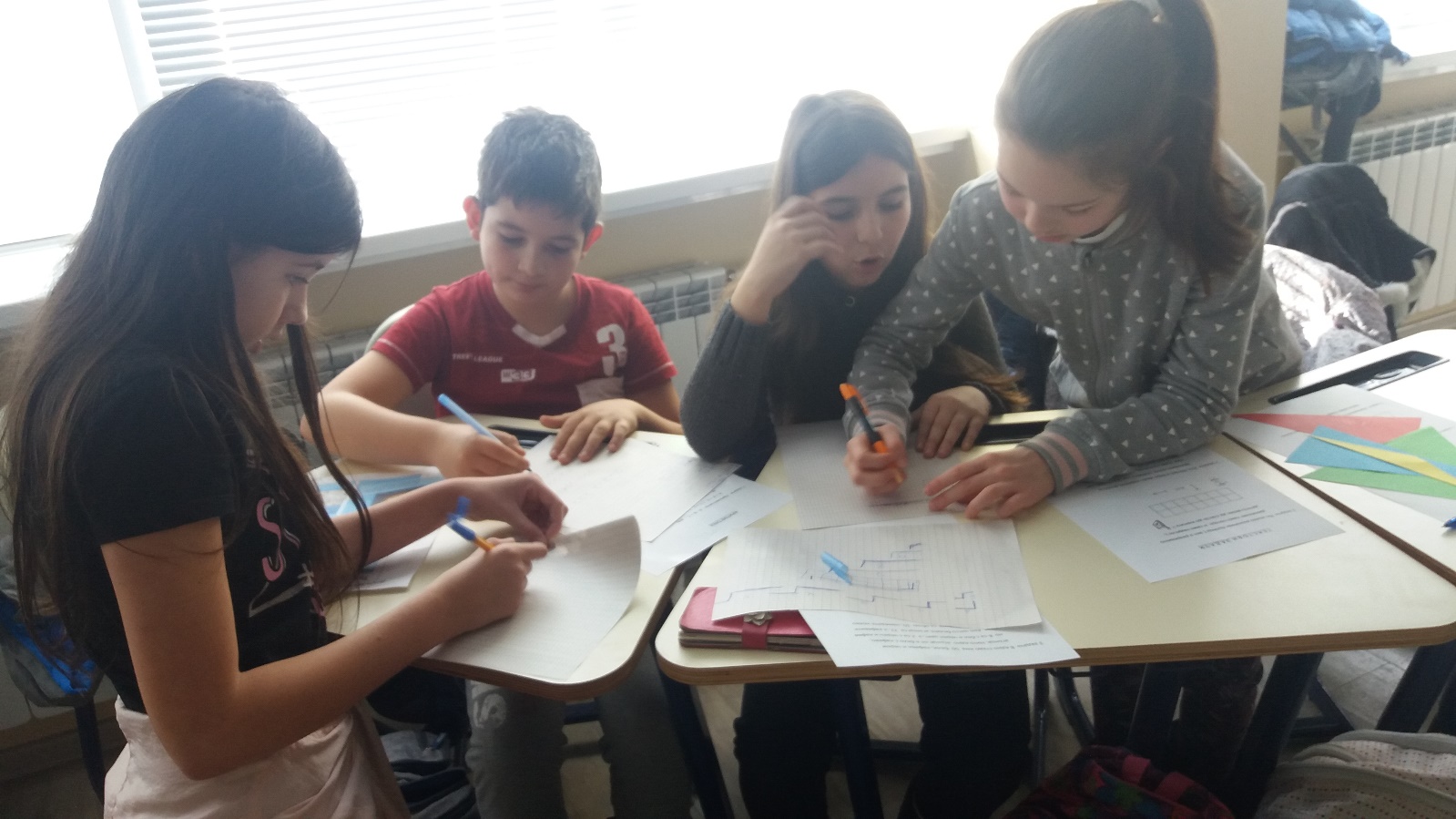 